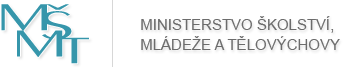 INTER-EXCELLENCE II, INTER-ACTION – LUAUS24 (BILATERÁLNÍ PROJEKTY ČR-USA) Záměrem LUAUS24 je výběr společných výzkumných projektů v kategorii základního výzkumu, průmyslového výzkumu a experimentálního vývoje. Do veřejné soutěže budou přijímány návrhy společných česko-amerických projektů v kategoriích základního výzkumu, průmyslového výzkumu či experimentálního vývoje, a to se zaměřením do všech vědních oblastí. Uchazečem může být výzkumná organizace; malý, střední či velký podnik. Další účastník projektu na české straně je přípustný maximálně jeden. Lhůta pro podání návrhů projektů: 18.5. 2023 - 30. 6. 2023  Maximální výše podpory na projekt: Maximální výše podpory není stanovena (očekává se podpoření cca 35 projektů z alokovaných 300 mil. Kč). Doba řešení podpořených projektů: 3–5 let. Zahájení řešení: od 1.3. 2024	Ukončení řešení: do 31.12. 2028Odkaz na výzvu: https://www.msmt.cz/vyzkum-a-vyvoj-2/vyhlaseni-verejne-souteze-v-programu-inter-excellence-ii-8PŘEHLED ZÁKLADNÍCH ÚDAJŮ Poskytovatel podpory Ministerstvo školství, mládeže a tělovýchovy Karmelitská 529/5, Malá Strana, 118 12 Praha 1 Program Program podpory mezinárodní spolupráce ve výzkumu, vývoji a inovacích INTER-EXCELLENCE II Kód programu (IS VaVaI) LU Podprogram INTER-ACTION Kód podprogramu LUA Název výběru projektů LUAUS24 Typ výběru projektů veřejná soutěž ve výzkumu, vývoji a inovacích (jednostupňová) Kód (IS VaVaI) SMSM2023LU001 TERMÍNY TERMÍNY Vyhlášení veřejné soutěže 17. 5. 2023 Počátek soutěžní lhůty 18. 5. 2023 Konec soutěžní lhůty (uzávěrka přijímání návrhů projektů) 30. 6. 2023 23:59.59 Počátek hodnotící lhůty 1. 7. 2023 Konec hodnotící lhůty (vyhlášení výsledků) 15. 12. 2023 ODKAZY ODKAZY Poskytovatel podpory https://www.msmt.cz/ Program https://www.msmt.cz/vyzkum-a-vyvoj-2/program-podpory-mezinarodni-spoluprace-ve-vyzkumu-vyvoji-a Vyhlášení https://www.msmt.cz/vyzkum-a-vyvoj-2/inter-action-1 Systém ISIX http://isix.msmt.cz 